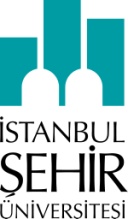 BASIN BÜLTENİ							      		                 Haziran 2015David Martin-Jones’la Dünya Sineması ŞEHİR’de Mercek Altındaİstanbul Şehir Üniversitesi, dünya sinemasının önemli araştırmacısı Profesör David Martin-Jones’u ağırlamaya hazırlanıyor. İskoçya Glasgow Üniversitesi Film Araştırmaları Profesörü olan Jones, 9 Haziran günü İstanbul Şehir Üniversitesi Batı Kampüsü’nde katılımcılarla dünyayı etkisi altına alan önemli tarihsel olaylar üzerinden film felsefesi analizlerini paylaşacak. İstanbul Şehir Üniversitesi Sinema ve Televizyon Bölümü, film felsefesi ve dünya sineması alanlarının önemli araştırmacılarından Profesor David Martin-Jones’u ağırlamaya hazırlanıyor. Glasgow Üniversitesi Film Araştırmaları Profesörü David Martin-Jones, “Filmlerin Ulusaşırı Tarihi: Dünya Sinemaları ve Etik” adı altında hazırladığı analizlerini 9 Haziran günü İstanbul Şehir Üniversitesi Batı Kampüsü’nde katılımcılarla paylaşacak. Dünya sinemaları, felsefe (hafıza) ve tarih gibi farklı disiplinleri bir arada ele alan analiz, filmleri ulusal kategoriler yerine dünyadaki önemli tarihsel olaylara göre ulusaşırı bir sınıflandırmayı kapsıyor. Sömürgeci modernitenin yüzlerce yıllık tarihi, Soğuk Savaş ya da Neoliberalizm gibi kategorilere göre farklı sinemaların gruplaştırılması gerekliliğini vurgulayacak olan araştırmanın kavramsal çerçevesi, Deleuze, Dussel, Agamben ve Zizek’in düşüncelerinden oluşuyor. Öğrencilerin, dünyaca önemli film araştırmacısı Profesör David Martin-Jones’la merak ettikleri konuları karşılıklı tartışma fırsatı yakalayacağı etkinlik, tarihin birçok önemli olayına sinema kurgusu üzerinden ışık tutulması açısından büyük bir önem taşıyor. Tüm dünyayı etkileyen tarihsel olayların kültürel, toplumsal ve sanatsal etkilerine ışık tutan filmler, katılımcılara tarihe tanıklık etme şansı sunuyor.Program ve filmler hakkında ayrıntılı bilgi için:http://www.sehir.edu.tr/Pages/Etkinlik-Detayi.aspx?Etkinlik=858üBasın Bilgi için: Medyaevi İletişim ve Danışmanlık, (0212) 351 91 81 - 123Özüm Özdemir - oozdemir@medyaevi.com.tr